Утверждаю:Директор МБУ СШОР№9по шахматам и шашкам г. Челябинска__________________А.А.СевостьяновПЛАН СПОРТИВНЫХ МЕРОПРИЯТИЙ ПО ШАХМАТАММБУ СШОР № 9 по шахматам и шашкам г. ЧелябинскаНА              2018 г.  дата       мероприятиевремяответств.17Тренерский совет10-00А.А.Севостьянов 1III Кубок Гран-При по блицу  г. Челябинска, 2 этап, полуфинал (шахматисты с рейтингом менее 1700)15-00И.Н.Фролова2III Кубок Гран-При по блицу  г. Челябинска, 2 этап, полуфинал (шахматисты с рейтингом 1700 и выше)10-00В.Д.Яценко7«Мемориал И.Курносова – 2018» - этап Рапид Гран-При России 2018 года, I-IV туры 12-00А.А.СевостьяновТ.А.Шумякина8«Мемориал И.Курносова – 2018» - этап Рапид Гран-При России 2018 года, V-IX туры11-00А.А.СевостьяновТ.А.Шумякина9«Мемориал И.Курносова – 2018» - этап Рапид Гран-При России 2018 года, X-XI туры11-00А.А.СевостьяновТ.А.Шумякина9Сеанс одновременной игры(Конгрессно-выставочный холл, пр. Ленина, 35)15-30В.Д.Яценко 15Кубок ЧОФШ по классическим шахматам среди юношей и девушек до 15 лет (2004 г. рожд. и моложе, без спортивного разряда), 1-2 туры, Гагарина, 1615-00Г.Б.КоганД.В.Шафиков16Кубок ЧОФШ по классическим шахматам среди юношей и девушек до 15 лет (2004 г. рожд. и моложе,  без спортивного разряда), 3-4 туры,Гагарина, 1610-00Г.Б.КоганД.В.Шафиков22Кубок ЧОФШ по классическим шахматам среди юношей и девушек до 15 лет (2004 г. рожд. и моложе, без спортивного разряда), 5-6 туры,Гагарина, 1615-00Г.Б.КоганД.В.Шафиков23Кубок ЧОФШ по классическим шахматам среди юношей и девушек до 15 лет (2004 г. рожд. и моложе,  без спортивного разряда), 7-8 туры, Гагарина, 1610-00Г.Б.КоганД.В.Шафиков28VII Кубок Гран-При г. Челябинска по быстрым шахматам,  2 этап, полуфинал (шахматисты с рейтингом менее 1700), 1-3 туры, Васенко, 10017-00В.Д.Яценко29VII Кубок Гран-При г. Челябинска по быстрым шахматам,  2 этап, полуфинал (шахматисты с рейтингом менее 1700), 4-9 туры, Васенко, 10015-00В.Д.Яценко29Кубок ЧОФШ по классическим шахматам среди юношей и девушек до 15 лет (2004 г. рожд. и моложе, 3 юношеский  разряд), 1-2 туры,Гагарина, 1615-00Г.Б.КоганД.В.Шафиков30Кубок ЧОФШ по классическим шахматам среди юношей и девушек до 15 лет (2004 г. рожд. и моложе,  3 юношеский  разряд), 3-4 туры,Гагарина, 1610-00Г.Б.КоганД.В.Шафиков30VII Кубок Гран-При г. Челябинскапо быстрым шахматам,  2 этап, финал (шахматисты с рейтингом 1700 и выше), Васенко, 10010-00Т.А.ШумякинаВ.Д.Яценко06.10Кубок ЧОФШ по классическим шахматам среди юношей и девушек до 15 лет (2004 г. рожд. и моложе, 3 юношеский  разряд), 5-6 туры,Гагарина, 1615-00Г.Б.КоганД.В.Шафиков07.10Кубок ЧОФШ по классическим шахматам среди юношей и девушек до 15 лет (2004 г. рожд. и моложе,  3 юношеский  разряд), 7-8 туры,Гагарина, 1610-00Г.Б.КоганД.В.Шафиков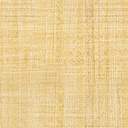 